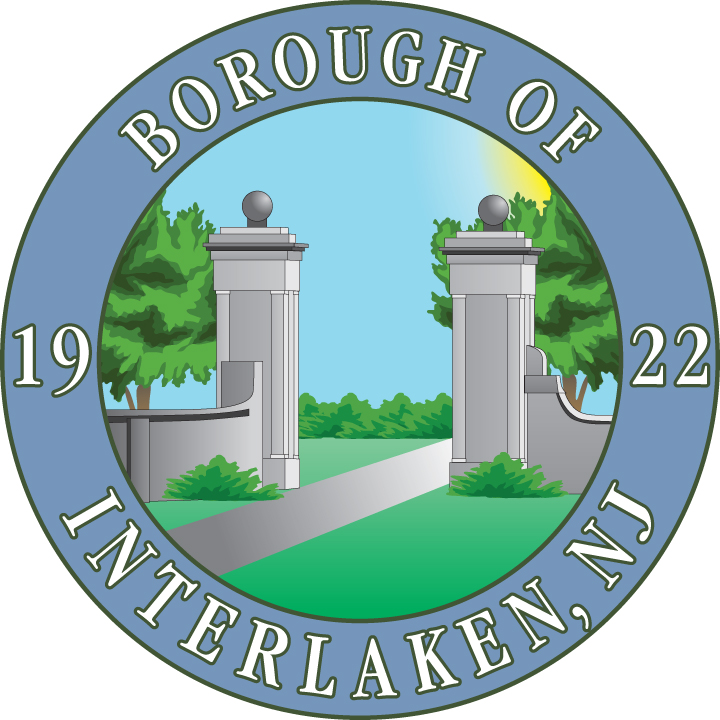 “Committed To Our Community”NO KNOCK LIST APPLICATION				Please return the completed form to: Name: 													Address: 												City/State/Zip: 											Email: 													Phone:													